Dodatek č. 1ke Smlouvě o poskytování služeb pozáručního servisu aktivních prvků síťové infrastruktury SZRčíslo 2021/041 NAKIT, ze dne 31. 3. 2021Smluvní stranyaSOITRON s.r.o.se sídlem	Pekařská 621/7, Jinonice, 155 00 Praha 5IČO:	27270599DIČ:	CZ27270599zastoupen:	xxxzapsán v obchodním rejstříku	vedeném Městským soudem v Praze, oddíl C, vložka 116270 bankovní spojení	xxxč. ú.: xxx(dále jen „Poskytovatel“)(společně dále jen jako „Smluvní strany“)uzavírají níže uvedeného dne, měsíce a roku, v souladu s ust. § 222 odst. 5 zákona č. 134/2016 Sb., o zadávání veřejných zakázek, tento Dodatek č. 1 ke Smlouvě o poskytování služeb pozáručního servisu aktivních prvků síťové infrastruktury SZR č. 2021/041 NAKIT, ze dne 31. 3. 2021 (dále jen „Dodatek č. 1“).Čl. I.Předmět Dodatku č. 1Smluvní strany uzavřely dne 31. 3. 2021 Smlouvu o poskytování služeb pozáručního servisu aktivních prvků síťové infrastruktury SZR, č. 2021/041 NAKIT (dále jen„Smlouva“).Předmětem tohoto Dodatku č. 1 je navýšení počtu Zařízení (jak je tento pojem definován v čl. I odst. 1.1 Smlouvy) o dva (2) směrovače Cisco ASR 9901 nacházející se v DC Olšanská, Olšanská 2, Praha 3, Žižkov.Smluvní strany se v souladu s čl. XI. odst. 11.6 Smlouvy dohodly na následujících změnách Smlouvy:Znění čl. I. odst. 1.1 Smlouvy se ruší a nahrazuje se následujícím zněním:„1.1 Předmětem Smlouvy je závazek Poskytovatele zajistit pro Objednatele provádění pozáručního servisu a poskytnutí technické podpory za účelem zajištění provozuschopnosti 10 ks směrovačů Cisco 7606-S, 4 ks směrovačů Cisco ASR 1006 a 6 ks směrovačů Cisco ASR 9901 (dále jen„Zařízení“) nasazených v síťové infrastruktuře určené pro správu základních registrů na území hlavního města Prahy a v Zelenči, v rozsahu a dle bližší specifikace obsažené v článku II. této Smlouvy (dále jen„služby“). Typy a ostatní údaje o Zařízeních včetně adres jejich instalací jsou uvedeny v Příloze č. 1 této Smlouvy.“Znění čl. V. odst. 5.1 Smlouvy se ruší a nahrazuje se následujícím zněním:„5.1     Celková    cena   za   plnění    předmětu   Smlouvy    činí   maximálně 3 661 862,38 Kč (slovy: tři miliony šest set šedesát jedna tisíc osm set šedesát dva korun českých, třicet osm haléřů) bez DPH. K ceně bude připočtena DPH dle příslušných předpisů ve výši platné ke dni uskutečnění zdanitelného plnění.Celková cena za plnění předmětu Smlouvy je součtem celkové ceny za služby podle odst. 5.2 Smlouvy a celkové souhrnné maximální výše nájemného podle odst. 5.3 Smlouvy.“Znění čl. V. odst. 5.2 Smlouvy se ruší a nahrazuje se následujícím zněním:„5.2 Celková cena za služby (bez ceny za dočasné užívání náhradního zařízení ve smyslu čl. II. odst. 2.1.2.2 Smlouvy, tj. nájemného) činí 2 941 862,38 Kč (slovy: dva miliony devět set čtyřicet jeden tisíc osm set šedesát dvě korun českých, třicet osm haléřů) bez DPH. K tétoceně bude připočtena daň z přidané hodnoty na základě platných právních předpisů ke dni uskutečnění zdanitelného plnění.Cena za služby bude hrazena formou pravidelného měsíčního paušálu ve výši 84 741,94,- Kč (slovy: osmdesát čtyři tisíc sedm set čtyřicet jedna korun českých, devadesát čtyři haléřů) bez DPH měsíčně.“Znění Přílohy č. 1 Smlouvy se ruší a nahrazuje se zněním obsaženým v Příloze č. 1 tohoto Dodatku č. 1.Ostatní ustanovení Smlouvy, včetně příloh, nedotčená tímto Dodatkem č. 1 zůstávajív platnosti beze změny.Čl. II.Závěrečná ustanoveníTento Dodatek č. 1 nabývá platnosti dnem podpisu oběma Smluvními stranami a účinnosti 4. 12. 2021 po zveřejnění Smlouvy v registru smluv dle zákona č. 340/2015 Sb., o zvláštních podmínkách účinnosti některých smluv, uveřejňování těchto smluv a o registru smluv, ve znění pozdějších předpisů; nedojde-li ke zveřejnění Dodatku č. 1 v registru smluv do 4. 12. 2021, nabývá tento Dodatek č. 1 účinnosti dnem jeho zveřejnění v registru smluv. Uveřejnění Dodatku č. 1 v registru smluv zajistí Objednatel.Tento Dodatek č. 1 je uzavírán elektronicky.Nedílnou součástí tohoto Dodatku č. 1 je následující příloha: Příloha č. 1 - Seznam Zařízení (Příloha č. 1 Smlouvy)Smluvní strany prohlašují, že tento Dodatek č. 1 je projevem jejich pravé a svobodné vůle a nebyl sjednán v tísni ani za jinak jednostranně nevýhodných podmínek. Na důkaz toho připojují Smluvní strany své podpisy.Příloha č. 1 - Seznam Zařízení (Příloha č. 1 Smlouvy)Příloha č. 1 Seznam ZařízeníDC Olšanská, Olšanská 9, Praha 3, ŽižkovDC Zeleneč, Československé armády 435/91, ZelenečDC Olšanská, Olšanská 2, Praha 3, Žižkov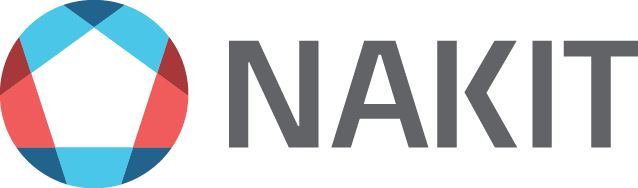 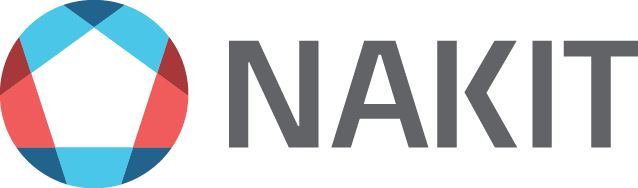 Národní agentura pro komunikační a informační technologie, s. p.Národní agentura pro komunikační a informační technologie, s. p.se sídlem:Kodaňská 1441/46, Vršovice, 101 00 Praha 10IČO:04767543DIČ:CZ04767543zastoupen:xxxzapsán v obchodním rejstříkuvedeném Městským soudem v Praze, oddíl A, vložka 77322bankovní spojení:xxxč. ú.: xxx(dále jen „Objednatel“)V Praze dne:  	V Praze dne:  	Produktové čísloNázev produktuSériové čísloCON-SNT-AS9901GRSNTC 8X5XNBD for ASR-9901-120GFOC2333NGAASNTC 8X5XNBD for A9K-SW-MANAGER-CDSNTC 8X5XNBD for A9K-OTHERSNTC 8X5XNBD for ASR-9901-FANFOC2331N3KBSNTC 8X5XNBD for A9K-1600W-ACPOG2326Z85ECON-SNT-XRA96465SNTC 8X5XNBD for XR-A9K-X64K9-06.5SNTC 8X5XNBD for ASR-9901-4P-KITCON-ECMU-SA9K99APSWSS for S-A9K-9901-120AIPSNTC 8X5XNBD for ASR-9901-FANFOC2331N3NWSNTC 8X5XNBD for ASR-9901-FANFOC2333NH15SNTC 8X5XNBD for CAB-AC-16A-SG-EUSNTC 8X5XNBD for A9K-1600W-ACPOG2326Z812CON-SNT-AS9901GRSNTC 8X5XNBD for ASR-9901-120GFOC2329NN77SNTC 8X5XNBD for A9K-1600W-ACPOG2326Z842SNTC 8X5XNBD for ASR-9901-FANFOC2335NCDJSNTC 8X5XNBD for ASR-9901-FANFOC2333NH04SNTC 8X5XNBD for ASR-9901-4P-KITCON-ECMU-SA9K99APSWSS for S-A9K-9901-120AIPSNTC 8X5XNBD for CAB-AC-16A-SG-EUSNTC 8X5XNBD for A9K-1600W-ACPOG2326Z82HSNTC 8X5XNBD for ASR-9901-FANFOC2333NGZSSNTC 8X5XNBD for A9K-SW-MANAGER-CDSNTC 8X5XNBD for A9K-OTHERCON-SNT-XRA96465SNTC 8X5XNBD for XR-A9K-X64K9-06.5CON-SNT-AS9901GRSNTC 8X5XNBD for ASR-9901-120GFOC2333NGE0SNTC 8X5XNBD for CAB-AC-16A-SG-EUSNTC 8X5XNBD for ASR-9901-4P-KITCON-ECMU-SA9K99APSWSS for S-A9K-9901-120AIPSNTC 8X5XNBD for ASR-9901-FANFOC2333NH0JSNTC 8X5XNBD for A9K-SW-MANAGER-CDSNTC 8X5XNBD for A9K-1600W-ACPOG2326Z82KSNTC 8X5XNBD for A9K-OTHERSNTC 8X5XNBD for ASR-9901-FANFOC2335NCDGSNTC 8X5XNBD for ASR-9901-FANFOC2331N3LQSNTC 8X5XNBD for A9K-1600W-ACPOG2326Z801CON-SNT-XRA96465SNTC 8X5XNBD for XR-A9K-X64K9-06.5CON-SNT-AS9901GRSNTC 8X5XNBD for ASR-9901-120GFOC2333NGA7SNTC 8X5XNBD for A9K-1600W-ACPOG2326Z84GSNTC 8X5XNBD for ASR-9901-FANFOC2331N3L1CON-SNT-XRA96465SNTC 8X5XNBD for XR-A9K-X64K9-06.5SNTC 8X5XNBD for A9K-OTHERSNTC 8X5XNBD for ASR-9901-FANFOC2331N3KHSNTC 8X5XNBD for ASR-9901-FANFOC2333NGZPSNTC 8X5XNBD for CAB-AC-16A-SG-EUCON-ECMU-SA9K99APSWSS for S-A9K-9901-120AIPSNTC 8X5XNBD for ASR-9901-4P-KITSNTC 8X5XNBD for A9K-1600W-ACPOG2326Z826SNTC 8X5XNBD for A9K-SW-MANAGER-CDCON-PSRT-AS9901GRPRTNR SS 8X5XNBD ASR 9901 Chassis PayG 120G Base HW PIDFOC2437PT0YCON-PSBU-XRA9KX71PSS SWSS UPGRADES Cisco ASR 9000 64-BIT IOS XR Software 3DCON-PSBU-SA9K99APPSS SWSS UPGRADES ASR 9K Smart License L3 VPN for 120G PAYCON-PSRT-AS9901GRPRTNR SS 8X5XNBD ASR 9901 Chassis PayG 120G Base HW PIDFOC2437PT0VCON-PSBU-XRA9KX71PSS SWSS UPGRADES Cisco ASR 9000 64-BIT IOS XR Software 3DCON-PSBU-SA9K99APPSS SWSS UPGRADES ASR 9K Smart License L3 VPN for 120G PAYPořadové čísloOznašeníLokalitaCISCO7606-SCLK-7600 1CLK-7600 1Modul 2Modul 2Modul 2Modul 3Modul 4Modul 4Modul 4Modul 5Modul 5Modul 5Modul 6Modul 6Modul 6FAN-MOD-6SHS 1PS 1 PWR-2700-ACPS 2 PWR-2700-ACPořadové čísloOznašeníLokalitaCisco Systems Cisco 7600 6-slot Chassis SystemOSR-7600 Clock FRU 1OSR-7600 Clock FRU 27600-ES+20G3C 20 ports 7600 ES+Rev. 1.37600-ES+20G 7600 ES+ 20xGE SFP Rev. 1.17600-ES+3C 7600 ES+ DFC LITERev. 1.1WS-X6704-10GE CEF720 4 port 10Gigabit Ethernet Rev. 3.1WS-F6700-CFC Centralized Forwarding Card Rev. 4.17600-ES+20G3C 20ports 7600 ES+ Rev.1.3"7600-ES+20G 7600 ES+ 20xGESFP Rev. 1.17600-ES+3C 7600 ES+ DFC LITERev. 1.1RSP720-3C-GE 2 ports Route Switch Processor 720 Rev. 5.97600-MSFC4 C7600 MSFC4Daughterboard Rev. 1.47600-PFC3C Policy Feature Card 3Rev. 1.2RSP720-3C-GE 2 portsRoute Switch Processor 720 Rev.5.97600-MSFC4 C7600 MSFC4Daughterboard Rev.1.47600-PFC3C Policy Feature Card 3 Rev.1.2High Speed Fan Module for CISCO7606-S 1AC power supply, 2700 watt 1AC power supply, 2700 watt 2Pořadové čísloOznašeníLokalitaCISCO7606-SCLK-7600CLK-76007600-ES+20G3C7600-ES+20G7600-ES+3CWS-X6704-10GEWS-F6700-CFC7600-ES+20G3C7600-ES+20G7600-ES+3CRSP720-3C-GE7600-MSFC47600-PFC3CRSP720-3C-GE7600-MSFC47600-PFC3CFAN-MOD-6SHSPWR-2700-ACPWR-2700-AC1OLSMV-76-PE1Olšanská 4FOX1343GMRRNWG134204KGNWG134204KGJAE1349Q3QFJAE1349Q2IEJAE1349PT01SAL13495ALSSAL1332VTLBJAE1349Q3ODJAE1349Q2DFJAE1349PT3QJAE14330E1OJAE143308L3JAE143308QEJAE1349PNJ5JAE1349PG3BJAE1349PDVXDCH1349002UAPS134200CDAPS134200CTPořadové čísloOznašeníLokalitaCISCO7606-SCLK-7600 1CLK-7600 1Modul 1Modul 1Modul 2Modul 2Modul 2Modul 3Modul 3Modul 4Modul 4Modul 4Modul 5Modul 5Modul 5Modul 6Modul 6Modul 6FAN-MOD-6SHS 1PS 1 PWR-2700-ACPS 2 PWR-2700-ACPořadové čísloOznašeníLokalitaCisco Systems Cisco 7600 6-slot Chassis SystemOSR-7600 Clock FRU 1OSR-7600 Clock FRU 2WS-X6704-10GE CEF720 4 port 10-Gigabit Ethernet Rev. 3.1WS-F6700-CFC Centralized Forwarding Card Rev. 4.17600-ES+20G3C 20 ports 7600 ES+Rev. 1.57600-ES+20G 7600 ES+ 20xGE SFP Rev. 1.17600-ES+3C 7600 ES+ DFC LITE Rev. 1.1WS-X6704-10GE CEF720 4 port 10-Gigabit EthernetRev. 3.1WS-F6700-CFC Centralized Forwarding Card Rev. 4.17600-ES+20G3C 20 ports 7600ES+ Rev. 1.37600-ES+20G 7600 ES+ 20xGESFP Rev. 1.17600-ES+3C 7600 ES+ DFC LITE Rev.1.1RSP720-3C-GE 2 ports Route Switch Processor 720 Rev. 5.97600-MSFC4 C7600 MSFC4Daughterboard Rev.1.47600-PFC3C Policy Feature Card 3 Rev.1.2RSP720-3C-GE 2ports Route Switch Processor 720 Rev.5.97600-MSFC4 C7600 MSFC4DaughterboardRev. 1.4DESCR: "7600-PFC3C Policy Feature Card 3 Rev.1.2High Speed Fan Module for CISCO7606-S 1AC power supply, 2700 watt 1AC power supply, 2700 watt 2Pořadové čísloOznašeníLokalitaCISCO7606-SCLK-7600CLK-7600WS-X6704-10GEWS-F6700-CFC7600-ES+20G3C7600-ES+20G7600-ES+3CWS-X6704-10GEWS-F6700-CFC7600-ES+20G3C7600-ES+20G7600-ES+3CRSP720-3C-GE7600-MSFC47600-PFC3CRSP720-3C-GE7600-MSFC47600-PFC3CFAN-MOD-6SHSPWR-2700-ACPWR-2700-AC2OLSMV-76-PE2Olšanská 4FOX1343GMPVNWG1340017JNWG1340017JSAL13484WU7SAL13474PY9JAE1349Q3QHJAE1349Q2IGJAE1349PSZTSAL13495ALMSAL1320PWRYJAE1342LOYNJAE1349Q2ICJAE1347OC0NJAE1349PSFSJAE1348PD0GJAE1349PH7TSAL1746GFE9SAL1744FNQDSAL1750HR8WDCH1337019UAPS134200CJAPS134200BBPořadové čísloOznašeníLokalitaCISCO7606-SCLK-7600 1CLK-7600 1Modul 2Modul 4Modul 4Modul 4Modul 5Modul 5Modul 5Modul 6Modul 6Modul 6FAN-MOD-6SHS 1PS 1 PWR-2700-ACPS 2 PWR-2700-ACPořadové čísloOznašeníLokalitaCisco Systems Cisco 7600 6-slot Chassis SystemOSR-7600 Clock FRU 1OSR-7600 Clock FRU 2WS-X6348-RJ-45 48 port 10/100 mb RJ45 Rev. 5.07600-ES+20G3C 20 ports 7600 ES+Rev. 1.37600-ES+20G 7600 ES+ 20xGE SFP Rev. 1.17600-ES+3C 7600 ES+ DFC LITERev. 1.1RSP720-3C-GE 2 ports Route Switch Processor 720 Rev. 5.97600-MSFC4 C7600 MSFC4DaughterboardRev. 1.47600-PFC3C Policy Feature Card 3 Rev. 1.2RSP720-3C-GE 2 ports Route Switch Processor 720 Rev. 5.97600-MSFC4 C7600 MSFC4Daughterboard Rev. 1.47600-PFC3C Policy Feature Card 3Rev. 1.2High Speed Fan Module for CISCO7606-S 1AC power supply, 2700 watt 1AC power supply, 2700 watt 2Pořadové čísloOznašeníLokalitaCISCO7606-SCLK-7600CLK-7600WS-X6348-RJ-457600-ES+20G3C7600-ES+20G7600-ES+3CRSP720-3C-GE7600-MSFC47600-PFC3CRSP720-3C-GE7600-MSFC47600-PFC3CFAN-MOD-6SHSPWR-2700-ACPWR-2700-AC3OLSMV-76-PE3Olšanská 4FOX1343GMUGNWG134204RPNWG134204RPSAL0542DCK0JAE1349Q3NYJAE1349Q2IDJAE1349PT12SAL1830XAY9SAL1830XK4JSAL1833YVTXSAL19017CLHSAL185275FBSAL19017EQMDCH1349001RAPS134200CUAPS1348002VLABPořadové čísloOznašeníLokalitaCISCO7606-SCLK-7600 1CLK-7600 1Modul 3Modul 3Modul 4Modul 4Modul 4Modul 5Modul 5Modul 5Modul 6Modul 6Modul 6FAN-MOD-6SHS 1PS 1 PWR-2700-ACPS 2 PWR-2700-ACPořadové čísloOznašeníLokalitaCisco Systems Cisco 7600 6-slot Chassis SystemOSR-7600 Clock FRU 1OSR-7600 Clock FRU 2WS-X6704-10GE CEF720 4 port 10-Gigabit Ethernet Rev. 3.1WS-F6700-CFC Centralized Forwarding Card Rev. 4.1600-ES+20G3C 20 ports 7600 ES+Rev. 1.37600-ES+20G 7600 ES+ 20xGE SFP Rev. 1.17600-ES+3C 7600 ES+ DFC LITE Rev. 1.1RSP720-3C-GE 2ports Route Switch Processor 720 Rev.5.97600-MSFC4 C7600 MSFC4Daughterboard Rev. 1.47600-PFC3C Policy Feature Card 3 Rev. 1.2High Speed Fan Module for CISCO7606-S 1AC power supply, 2700 watt 1AC power supply, 2700 watt 2Pořadové čísloOznašeníLokalitaCISCO7606-SCLK-7600CLK-7600WS-X6704-10GEWS-F6700-CFC7600-ES+20G3C7600-ES+20G7600-ES+3CRSP720-3C-GE7600-MSFC47600-PFC3CFAN-MOD-6SHSPWR-2700-ACPWR-2700-AC4OLSMV-76-PE4Olšanská 4FOX1345G52JNWG134103MMNWG134103MMSAL13484WVYSAL134640QSJAE143905HKJAE1437038LJAE14390OWRSAL1752JKSVSAL1752JL4GSAL1752JH6KDCH13490054APS124500W1APQ1128017FLABPořadové čísloOznašeníLokalitaCISCO7606-SCLK-7600 1CLK-7600 1Modul 1Modul 1Module 2Modul 3Modul 3Modul 5Modul 5Modul 5Modul 6Modul 6Modul 6FAN-MOD-6SHS 1PS 1 PWR-2700-ACPS 2 PWR-2700-ACPořadové čísloOznašeníLokalitaCisco Systems Cisco 7600 6-slot Chassis SystemOSR-7600 Clock FRU 1OSR-7600 Clock FRU 2WS-X6704-10GE CEF720 4 port 10-Gigabit Ethernet Rev. 3.2WS-F6700-CFC Centralized Forwarding Card Rev. 4.1WS-X6700-CFC Centralized Forwarding Ethernet Rev. 3.2WS-X6724-SFP CEF720 24 port 1000mb SFP Rev. 4.3WS-F6700-CFC Centralized Forwarding Card Rev. 4.1RSP720-3C-GE 2ports Route Switch Processor 720 Rev.5.27600-MSFC4 C7600 MSFC4Daughterboard Rev. 1.17600-PFC3C Policy Feature Card 3 Rev. 1.1Modul 6 - RSP720-3C-GE 2 ports Route Switch Processor 720 Rev. 5.27600-MSFC4 C7600 MSFC4Daughterboard Rev. 1.17600-PFC3C Policy Feature Card 3Rev. 1.1High Speed Fan Module for CISCO7606-S 1AC power supply, 2700 watt 1AC power supply, 2700 watt 2Pořadové čísloOznašeníLokalitaCISCO7606-SCLK-7600CLK-7600WS-X6704-10GEWS-F6700-CFCWS-F6700-CFCWS-X6724-SFPWS-F6700-CFCRSP720-3C-GE7600-MSFC47600-PFC3CRSP720-3C-GE7600-MSFC47600-PFC3CFAN-MOD-6SHSPWR-2700-ACPWR-2700-AC5VAP-76-PE1VápenkaFOX1213GJX3NWG120506EZNWG120506EZSAL1620CH87SAL1620CHRUSAL134640QSSAL13484TN6SAL1348535NJAE1215E1CKJAE1215DZZCJAE1214DA0BJAE1215E1LNJAE1215E1WWJAE1214DI3CDCH12132375APQ1204013FAPQ12040121SAL13484WVYPořadové čísloOznašeníLokalitaCISCO7606-SCLK-7600 1CLK-7600 1Modul 1Modul 1Modul 2Modul 3Modul 3Modul 5Modul 5Modul 5Modul 6Modul 6Modul 6FAN-MOD-6SHS 1PS 1 PWR-2700-ACPS 2 PWR-2700-ACPořadové čísloOznašeníLokalitaCisco Systems Cisco 7600 6-slot Chassis SystemOSR-7600 Clock FRU 1OSR-7600 Clock FRU 2Modul 1 - WS-X6704-10GE CEF720 4port 10-Gigabit Ethernet Rev. 3.2WS-F6700-CFC Centralized Forwarding Card Rev. 4.1WS-X6348-RJ-45 48 port 10/100mb RJ45 Rev. 6.1Modul 3 - WS-X6724-SFP CEF72024 port 1000mb SFP Rev. 4.3WS-F6700-CFC Centralized Forwarding Card Rev. 4.1RSP720-3C-GE 2ports Route Switch Processor 720 Rev.5.27600-MSFC4 C7600 MSFC4Daughterboard Rev. 1.17600-PFC3C Policy Feature Card 3 Rev. 1.1RSP720-3C-GE 2 ports Route Switch Processor 720 Rev. 5.27600-MSFC4 C7600 MSFC4Daughterboard Rev. 1.17600-PFC3C Policy Feature Card 3Rev. 1.1High Speed Fan Module for CISCO7606-S 1AC power supply, 2700 watt 1AC power supply, 2700 watt 2Pořadové čísloOznašeníLokalitaCISCO7606-SCLK-7600CLK-7600WS-X6704-10GEWS-F6700-CFCWS-X6348-RJ-45WS-X6724-SFPWS-F6700-CFCRSP720-3C-GE7600-MSFC47600-PFC3CRSP720-3C-GE7600-MSFC47600-PFC3CFAN-MOD-6SHSPWR-2700-ACPWR-2700-AC6VAP-76-PE2VápenkaFOX1213GJYRNWG120804FQNWG120804FQSAL1620CH8RSAL1616ANDRSAL06334FJ6SAL134748YQSAL13453BVNJAE1216EXOOJAE1216F03WJAE1216F4FSJAE1216EXNDJAE1215EKJEJAE1216F9ONDCH12132380APQ120400EXAPQ120600E4Pořadové čísloOznašeníLokalitaCISCO7606-SCLK-7600 1CLK-7600 1Modul 1Modul 1Modul 2Modul 2Modul 2Modul 2Modul 2Modul 4Modul 4Modul 4Modul 5Modul 5Modul 5Modul 6Modul 6Modul 6FAN-MOD-6SHS 1PS 1 PWR-2700-ACPS 2 PWR-2700-ACPořadové čísloOznašeníLokalitaCisco Systems Cisco 7600 6-slot Chassis SystemOSR-7600 Clock FRU 1OSR-7600 Clock FRU 2WS-X6704-10GE CEF720 4 port 10-Gigabit Ethernet Rev. 3.1WS-F6700-CFC Centralized Forwarding Card Rev. 4.1WS-X6704-10GE CEF720 4 port 10-Gigabit Ethernet Rev. 2.6WS-F6700-DFC3CXL Distributed Forwarding Card 3 Rev. 1.0Transceiver 10Gbase-SR Te2/1Transceiver 10Gbase-SR Te2/2Transceiver 10Gbase-SR Te2/37600-ES+20G3C 20 ports 7600ES+ Rev. 1.57600-ES+20G 7600 ES+ 20xGESFP Rev. 1.27600-ES+3C 7600 ES+ DFC LITE Rev.1.2RSP720-3C-GE 2 ports Route Switch Processor 720 Rev. 5.147600-MSFC4 C7600 MSFC4Daughterboard Rev.5.07600-PFC3C Policy Feature Card 3 Rev.1.3Modul 6 -RSP720-3C-GE 2 ports Route Switch Processor 720 Rev. 5.147600-MSFC4 C7600 MSFC4DaughterboardRev. 1.77600-PFC3C Policy Feature Card 3 Rev.1.3High Speed Fan Module for CISCO7606-S 1AC power supply, 2700 watt 1AC power supply, 2700 watt 2Pořadové čísloOznašeníLokalitaCISCO7606-SCLK-7600CLK-7600WS-X6704-10GEWS-F6700-CFCWS-X6704-10GEWS-F6700-DFC3CXLXENPAK-10GB-SRXENPAK-10GB-SRXENPAK-10GB-SR7600-ES+20G3C7600-ES+20G7600-ES+3CRSP720-3C-GE7600-MSFC47600-PFC3CRSP720-3C-GE7600-MSFC47600-PFC3CFAN-MOD-6SHSPWR-2700-ACPWR-2700-AC7MAL-76-PE1MalešiceFOX1417GUYWNWG141008CENWG141008CESAL13495APTSAL1332VN5WJAF1202BDSMSAL1150A95RFNS16110DYFFNS16110E6GFNS1611039FSAL1529JZNGSAL1528JKVCSAL1528JH6TSAL1752JKS4SAL1752JL2TSAL1752JH3YJAE14430STEJAE14430BPDJAE144403VFDCH142402W7APS134200C7APS134200BHPořadové čísloOznašeníLokalitaCISCO7606-SCLK-7600 1CLK-7600 1Modul 1Modul 1Modul 2Modul 2Modul 2Modul 2Modul 2Modul 4Modul 4Modul 4Modul 5Modul 5Modul 5Modul 6Modul 6Modul 6FAN-MOD-6SHS 1PS 1 PWR-2700-ACPS 2 PWR-2700-ACPořadové čísloOznašeníLokalitaCisco Systems Cisco 7600 6-slot Chassis SystemOSR-7600 Clock FRU 1OSR-7600 Clock FRU 2WS-X6704-10GE CEF720 4 port 10-Gigabit Ethernet Rev. 3.2WS-F6700-CFC Centralized Forwarding Card Rev. 4.1WS-X6704-10GE CEF720 4 port 10-Gigabit Ethernet Rev. 2.6WS-F6700-DFC3CXL Distributed Forwarding Card 3 Rev. 1.0Transceiver 10Gbase-SR Te2/1Transceiver 10Gbase-SR Te2/2Transceiver 10Gbase-SR Te2/37600-ES+20G3C 20 ports 7600ES+ Rev. 1.37600-ES+20G 7600 ES+ 20xGESFP Rev. 1.17600-ES+3C 7600 ES+ DFC LITE Rev.1.1RSP720-3C-GE 2 ports Route Switch Processor 720 Rev. 5.97600-MSFC4 C7600 MSFC4Daughterboard Rev.1.47600-PFC3C Policy Feature Card 3 Rev.1.2RSP720-3C-GE 2ports Route Switch Processor 720 Rev.5.97600-MSFC4 C7600 MSFC4DaughterboardRev. 1.47600-PFC3C Policy Feature Card 3 Rev.1.2High Speed Fan Module for CISCO7606-S 1AC power supply, 2700 watt 1AC power supply, 2700 watt 2Pořadové čísloOznašeníLokalitaCISCO7606-SCLK-7600CLK-7600WS-X6704-10GEWS-F6700-CFCWS-X6704-10GEWS-F6700-DFC3CXLXENPAK-10GB-SRXENPAK-10GB-SRXENPAK-10GB-SR7600-ES+20G3C7600-ES+20G7600-ES+3CRSP720-3C-GE7600-MSFC47600-PFC3CRSP720-3C-GE7600-MSFC47600-PFC3CFAN-MOD-6SHSPWR-2700-ACPWR-2700-AC8MAL-76-PE2MalešiceFOX1343GMV5NWG133904UKNWG133904UKSAL1620CHAASAL1618BJ7HJAF1203BRADSAL1150A94YFNS16110DJFFNS16110377FNS161108SQJAE1349Q3TTJAE1349Q2JFJAE1347OP4PJA14390VSWJA143900EGHJA14390DWMJAE1349PNFXJAE1349PNGHJAE1349PDWDDCH1349002XAPS1223016MAPS1348002RPořadové čísloOznašeníLokalitaCISCO7606-SCLK-7600 1CLK-7600 1Modul 1Modul 1Modul 3Modul 3Modul 5Modul 5Modul 5Modul 6Modul 6Modul 6FAN-MOD-6SHS 1PS 1 PWR-2700-ACPS 2 PWR-2700-ACPořadové čísloOznašeníLokalitaCisco Systems Cisco 7600 6-slot Chassis SystemOSR-7600 Clock FRU 1OSR-7600 Clock FRU 2WS-X6704-10GE CEF720 4 port 10-Gigabit Ethernet Rev. 3.2WS-F6700-CFC Centralized Forwarding Card Rev. 4.1WS-X6724-SFP CEF720 24 port 1000mb SFP Rev. 4.3WS-F6700-CFC Centralized Forwarding Card Rev. 4.1RSP720-3C-GE 2 ports Route Switch Processor 720 Rev. 5.27600-MSFC4 C7600 MSFC4DaughterboardRev. 1.17600-PFC3C Policy Feature Card 3 Rev. 1.1RSP720-3C-GE 2 ports Route Switch Processor 720 Rev. 5.27600-MSFC4 C7600 MSFC4Daughterboard Rev. 1.17600-PFC3C Policy Feature Card 3Rev. 1.1High Speed Fan Module for CISCO7606-S 1AC power supply, 2700 watt 1AC power supply, 2700 watt 2Pořadové čísloOznašeníLokalitaCISCO7606-SCLK-7600CLK-7600WS-X6704-10GEWS-F6700-CFCWS-X6724-SFPWS-F6700-CFCRSP720-3C-GE7600-MSFC47600-PFC3CRSP720-3C-GE7600-MSFC47600-PFC3CFAN-MOD-6SHSPWR-2700-ACPWR-2700-AC9MAL-76-PE3Malešice-trezorFOX1213GJUANWG1207010GNWG1207010GSAL1620CH8XSAL1617ART2SAL13474917SAL13474Q1BJAE1216F4H2JAE1216F03IJAE1216F4J4SAL1514ATCPJAE1216EWTNJAE1216F4FPDCH12132382APQ120400EWAPQ120600E310MAL-76-PE4Malešice-trezorFOX1210GU7BNWG120301FVNWG120301FVSAL1620CH9DSAL1620CN6YSAL134646CVSAL134640M6JAE14390VSWJAE1216EWT2JAE1216F4J5JAE1216F9NTJAE1216EWT4JAE1216F4ETDCH12122271APQ12040130APQ1204012XPořadové čísloOznašeníLokalitaChassisModul 0Modul R0Modul F0Power Supply Module 0"Power Supply Module 1Pořadové čísloOznašeníLokalitaCisco ASR1006 Chassis"Cisco ASR1000 SPAInterface Processor 10"5-port GigabitEthernet Shared Port AdapterCisco ASR1000 Route Processor 1Cisco ASR1000 Embedded Services Processor, 10GbpsCisco ASR1006 AC Power SupplyCisco ASR1006 AC Power SupplyPořadové čísloOznašeníLokalitaASR1006ASR1000-SIP10SPA-5X1GE-V2ASR1000-RP1ASR1000-ESP10ASR1006-PWR-ACASR1006-PWR-AC1OLS-10-RR1Olšanská 9FOX1337GT44JAE20150441JAE1349PXOKJAE1346O0XBJAE1347OIYEART1345Q03VART2110Q011Pořadové čísloOznašeníLokalitaChassisModul 0Modul R0Modul F0Power Supply Module 0"Power Supply Module 1Pořadové čísloOznašeníLokalitaCisco ASR1006 Chassis"Cisco ASR1000 SPAInterface Processor 10"5-port GigabitEthernet Shared Port AdapterCisco ASR1000 Route Processor 1Cisco ASR1000 Embedded Services Processor, 10GbpsCisco ASR1006 AC Power SupplyCisco ASR1006 AC Power SupplyPořadové čísloOznašeníLokalitaASR1006ASR1000-SIP10SPA-5X1GE-V2ASR1000-RP1ASR1000-ESP10ASR1006-PWR-ACASR1006-PWR-AC2OLSMV-10-RR2Olšanská 4FOX1338GY6AJAE1349PH0RJAE1349PXU2JAE1347ONBLJAE1344N2W4ART1339Q02WART1339Q02ZPořadové čísloOznašeníLokalitaChassisModul 0Modul 0Modul 1Modul R0Modul F0Power Supply Module 0"Power Supply Module 1Pořadové čísloOznašeníLokalitaCisco ASR1006 Chassis"Cisco ASR1000 SPAInterface Processor 10"5-port GigabitEthernet Shared Port Adapter5-port Gigabit Ethernet Shared Port AdapterCisco ASR1000 Route Processor 1Cisco ASR1000 Embedded Services Processor, 10GbpsCisco ASR1006 AC Power SupplyCisco ASR1006 AC Power SupplyPořadové čísloOznašeníLokalitaASR1006ASR1000-SIP10SPA-5X1GE-V2SPA-5X1GE-V2ASR1000-RP1ASR1000-ESP10ASR1006-PWR-ACASR1006-PWR-AC3Kodaňská C 101FOX1335G8HPJAE1349PTKFJAE1349PXR3JAE1347OKOTJAE1346NWXXART1345Q00SART1345Q0054Kodaňská skladFOX1338GY5EJAE1349PTJRJAE1349PXWQJAE1340K2QMJAE1345N6GWART1339Q02GART1339Q027